Título do artigo em Português – Negrito, Maiúscula e Versalete. Usando a letra Times New Roman – Tamanho 14 – Centralizado.TÍTULO DO ARTIGO EM Inglês – NEGRITO, MAIÚSCULA E VERSALETE. USANDO A LETRA TIMES NEW ROMAN – TAMANHO 12 – CENTRALIZADO.Nome do(a) Autor(a) – Negrito e primeiras maiúsculas – Usando a letra Times New Roman – Tamanho 12 – alinhado à direitaNome do(a) Segundo(a) Autor(a) – Negrito e primeiras maiúsculas – Usando a letra Times New Roman – Tamanho 12 – alinhado à direita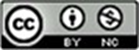 Resumo: Aqui entra o texto do resumo – Usando a letra Times New Roman – Tamanho 12 – justificado. Espaçamento entre linhas simples.Palavras-chave: Palavra um. Palavra dois. Palavra três. Palavras principais que remente ao artigo – Usando a letra Times New Roman – Tamanho 12 – justificado. Espaçamento entre linhas simples.Abstract: English version – Usando a letra Times New Roman – Tamanho 12 – justificado. Espaçamento entre linhas simples.Keywords: First word. Second word. Third word – Usando a letra Times New Roman – Tamanho 12 – justificado. Espaçamento entre linhas simples.Sumário: Introdução não é numerada. 1. Primeiro Tópico. 2. Segundo tópico etc. 5. Conclusão é numerada. Referências (não utilizar a palavra Bibliografia; não são numeradas) – Usando a letra Times New Roman – Tamanho 12 – justificado. Espaçamento entre linhas simples Summary: Introduction. 1. Title... 5. Conclusion. References. – Usando a letra Times New Roman – Tamanho 12 – justificado. Espaçamento entre linhas simples.Introdução Pular duas linhas antes e uma depois. Utilizar Times New Roman, tamanho 12, negrito, alinhado à esquerda.Esse modelo já possui a formatação correta da página (Papel A4 com margens esquerda e superior em 3cm; margens direita e inferior em 2,0 cm) que não deve ser alterada. A formatação do parágrafo deve ser feita com recuo especial na primeira linha de 2,0 cm e o espaçamento entre linhas deve constar como 1,5 linhas, mantendo antes e depois em 0 pt. O corpo do texto deve ser formatado para Times New Roman em tamanho 12 como alinhamento justificado. Ressalto que este modelo foi elaborado dentro das regras estabelecidas, devendo ser mantido os espaços dados entre os tópicos. As páginas não devem ser numeradas.Lorem ipsum dolor sit amet, consectetur adipiscing elit. Aliquam eget egestas tellus. Sed non lorem eu velit convallis tristique nec vel mi. Vestibulum ante ipsum primis in faucibus orci luctus et ultrices posuere cubilia Curae; Pellentesque nec mollis libero. Class aptent taciti sociosqu ad litora torquent per conubia nostra, per inceptos himenaeos. Pellentesque nec massa justo. Proin interdum cursus lacinia. Cras pulvinar lectus eget lectus bibendum, non commodo quam ornare. Vestibulum venenatis leo mi, eu lobortis tortor venenatis et. Etiam egestas eu eros sed tincidunt. Maecenas suscipit sagittis varius. Suspendisse vel nisi placerat, sollicitudin nisi eu, tincidunt ipsum. Vestibulum volutpat augue et porttitor vehicula. Integer in iaculis lorem. Proin velit eros, dapibus ac purus eu, interdum aliquam augue. Aenean et consectetur nisl, in sagittis metus.Primeiro título. Pular duas linhas antes e uma depois. Utilizar Times New Roman, tamanho 12, negrito, alinhado à esquerda; cada item deve ser numerado com algarismos arábicos.Duis a lectus eros. Aliquam eget tincidunt nisl. In condimentum ultricies nulla blandit vestibulum. Curabitur non enim massa. Donec feugiat luctus mattis. Aliquam ac arcu in augue viverra efficitur ut id nisi. Mauris auctor ut dui in consectetur. Quisque tempus sagittis turpis placerat ornare. Aliquam eu efficitur elit. Curabitur a mauris maximus, mattis eros volutpat, rhoncus neque.Vestibulum venenatis leo mi, eu lobortis tortor venenatis et. Etiam egestas eu eros sed tincidunt. Maecenas suscipit sagittis varius. Suspendisse vel nisi placerat, sollicitudin nisi eu, tincidunt ipsum. Vestibulum volutpat augue et porttitor vehicula. Integer in iaculis lorem. Proin velit eros, dapibus ac purus eu, interdum aliquam augue. Aenean et consectetur nisl, in sagittis metus.2. Segundo título. Pular duas linhas antes e uma depois. Utilizar Times New Roman, tamanho 12, negrito, alinhado à esquerda; cada item deve ser numerado com algarismos arábicos.Sed eget diam ultrices, pretium sem eu, efficitur erat. Donec at nulla ac nisi aliquet varius. Nulla pretium ut diam ut ullamcorper. Vestibulum hendrerit mattis convallis. Sed mollis molestie mauris, tempor aliquam lacus accumsan posuere. Pellentesque sit amet tempus libero. Ut vel magna ac ipsum semper aliquet. Maecenas id tellus pretium, semper tortor non, ultrices arcu. Nulla turpis augue, placerat at ante dictum, varius sodales nisl. Donec fringilla eros vitae ex feugiat sollicitudin. Curabitur et nulla id nisi posuere pretium. Maecenas viverra vel nulla nec pharetra. Morbi ac lobortis sem. Nullam tristique ultrices nunc, sed mattis risus ultrices eget. Morbi condimentum ligula ut risus sagittis tristique. Vestibulum ut ex purus.As citações no corpo do texto devem adotar a fonte Times New Roman em tamanho 10, com recuo à esquerda em 4,0 cm e espaçamento entre linhas de forma simples.Nam euismod hendrerit dui pretium luctus. Pellentesque condimentum molestie enim eget rhoncus. Nulla in malesuada magna, scelerisque consequat urna. Pellentesque eros felis, elementum sit amet pulvinar id, laoreet at nisl. Integer viverra est at porttitor vulputate.Phasellus efficitur facilisis commodo. Cras volutpat lacus nec libero vehicula semper. Interdum et malesuada fames ac ante ipsum primis in faucibus. In sed felis auctor, imperdiet erat in, fermentum arcu. Maecenas dapibus aliquam massa vitae efficitur. Nulla facilisi. Mauris tortor mauris, viverra sed metus tempus, maximus elementum orci. Pellentesque id suscipit felis. Donec eros turpis, semper a varius a, molestie quis ex. Lorem ipsum dolor sit amet, consectetur adipiscing elit. Cras vulputate nisl eget ligula blandit euismod. Nam euismod hendrerit dui pretium luctus. Pellentesque condimentum molestie enim eget rhoncus. Nulla in malesuada magna, scelerisque consequat urna. Pellentesque eros felis, elementum sit amet pulvinar id, laoreet at nisl. Integer viverra est at porttitor vulputate.3. Terceiro título. Pular duas linhas antes e uma depois. Utilizar Times New Roman, tamanho 12, negrito, alinhado à esquerda; cada item deve ser numerado com algarismos arábicos.Pellentesque nec mollis libero. Class aptent taciti sociosqu ad litora torquent per conubia nostra, per inceptos himenaeos. Pellentesque nec massa justo. Proin interdum cursus lacinia. Cras pulvinar lectus eget lectus bibendum, non commodo quam ornare. Vestibulum venenatis leo mi, eu lobortis tortor venenatis et. Etiam egestas eu eros sed tincidunt.Maecenas suscipit sagittis varius. Suspendisse vel nisi placerat, sollicitudin nisi eu, tincidunt ipsum. Vestibulum volutpat augue et porttitor vehicula. Integer in iaculis lorem. Proin velit eros, dapibus ac purus eu, interdum aliquam augue. Aenean et consectetur nisl, in sagittis metus.4. Conclusão. Pular duas linhas antes e uma depois. Utilizar Times New Roman, tamanho 12, negrito, alinhado à esquerda; cada item deve ser numerado com algarismos arábicos.Incluiremos nesse tópico alguns esclarecimentos sobre as referências. As referências devem ser feitas por meio de nota de rodapé, numeradas ao longo do texto. Em cada uma se observará a seguinte ordem: Sobrenome – Vírgula – Prenome(s) do autor – Ponto – Título do livro em itálico, somente a primeira letra em maiúscula – Ponto – Cidade – Dois pontos – Editora – Vírgula – Ano – Vírgula – Página – Ponto. A partir da segunda referência à mesma obra, pode-se grafar apenas o Nome do autor – Ponto – Título reduzido em itálico – Vírgula – Cit. – Vírgula – Página.Ao final do artigo, deve ser reproduzida uma lista em ordem alfabética com todas as referências citadas no trabalho, com espaço de uma linha entre cada entrada. Para fontes eletrônicas, os trabalhos devem seguir as seguintes diretrizes: i) em se tratando de documento eletrônico, indicar a página da citação, se houver; ii) é necessário fornecer o URL completo; iii) informar a data de acesso do material. Citações jurisprudenciais devem, ao menos, conter: tribunal, órgão julgador, natureza e número do processo, relator e data do julgamento, nesta ordem.Referências. Pular duas linhas antes e uma depois. Utilizar Times New Roman, tamanho 12, negrito, alinhado à esquerda.AGRA, Weber de Moura. Curso de direito constitucional. 9. ed. Belo Horizonte: Fórum, 2018.ALEXY, Robert. Teoria de lós derechos fundamentales. Madrid: Centro de Estudios Constitucionales, 1993.BARROSO, Luis Roberto. Curso de direito constitucional contemporâneo: os conceitos fundamentais e a construção do novo modelo. 5 ed. São Paulo: Saraiva, 2015.BENHOSSI, Karina Pereira; FACHIN, Zulmar. A eficácia horizontal dos direitos fundamentais face à globalização e seus impactos na sociedade contemporânea. Revista CONPEDI 2013. Disponível em: http://www.publicadireito.com.br/artigos/?cod=240497d1c93f3ea5. Acesso em 31 mar. 2019.BENHOSSI, Karina Pereira; FACHIN, Zulmar. A importância da eficácia horizontal como garantia da preservação dos direitos fundamentais e da dignidade da pessoa humana. In: ENCONTRO NACIONAL DO CONPEDI 2012, Niterói. Anais... Niterói, RJ: UFF, 2012, p. 378-404. Disponível em: <http://www.publicadireito.com.br/artigos/?cod=70162fe655ec381a.  Acesso em: 31 mar. 2019.BRASIL. Supremo Tribunal Federal. STF- RE: 158215 RS, Relator: Marco Aurélio. Data de Julgamento: 30/04/1996, Segunda Turma, Data de publicação: DJ 07-06-1996 POP-19830. EMENT VOL-01831-02 PP-00307 RTJ VOL-00164-02 PP-00757. Disponível em:  <https://stf.jusbrasil.com.br/jurisprudencia/744133/recurso-extraordinario-re-158215-rs>.Acesso em: mar. 2020.BRASIL. Supremo Tribunal Federal. STF- RE: 161243 DF, Relator: Carlos Velloso. Data de Julgamento: 29/10/1996, Segunda Turma. Data de Publicação: DJ 19-12-1997 PP-00057 EMENT VOL- 01896-04 PP-00756. Disponível em: <http://redir.stf.jus.br/paginadorpub/paginador.jsp?docTP=AC&docID=213655>. Acesso em: mar. 2020.BRASIL. Superior Tribunal de Justiça. STJ- HC: 12547 DF 2000/0022278-0, Relator: Ministro Ruy Rosado de Aguiar. Data de Julgamento: 01/06/2000, T4- Quarta Turma. Data de Publicação: DJ 12.02.2001 p. 115 RSTJ vol. 148 p. 387. Disponível em: <https://bdjur.stj.jus.br/jspui/bitstream/2011/100810/Julgado_2.pdf.> Acesso em: mar. 2020.CAVALCANTE FILHO, João Trindade. Teoria geral dos direitos fundamentais. Disponível em:https://www.stf.jus.br/repositorio/cms/portaltvjustica/portaltvjusticanoticia/anexo/joao_trindadade__teoria_geral_dos_direitos_fundamentais.pdf. Acesso em: 30 mar. 2019.BONA, Marianne da Silveira. Eficácia horizontal dos direitos fundamentais: vinculação dos particulares ao princípio do devido processo legal. Teresina, PI: UFPI, 2014.BRASIL. Constituição Federal de 1988. Promulgada em 5 de outubro de 1988. Disponível em: http://www.planalto.gov.br/ccivil_03/constituicao/constituicaocompilado.htm. Acesso em: 17 mar. 2019.BULOS, Uadi Lammêgo. Curso de direito constitucional. 9 ed. Ver. e atual. De acordo com a Emenda Constitucional n. 83/2014, e os últimos julgados do Supremo Tribunal Federal. São Paulo: Saraiva, 2015.CANOTILHO, José Joaquim Gomes. Civilização do direito constitucional ou constitucionalização do direito civil? A eficácia dos direitos fundamentais na ordem jurídico-civil no contexto do direito pós-moderno. São Paulo: Editora Madeiros, 2001. Arquivo Pessoal. FERNANDES, Bernardo Gonçalves. Curso de direito constitucional. 9ed. rev., ampl. e atual. Salvador: JusPODIVM, 2017.HESSE, Konrad. A força normativa da Constituição. Tradução por Gilmar Ferreira Mendes. Porto Alegre: Sérgio Antonio Fabris Editor, 1991. Disponível em: https://edisciplinas.usp.br/pluginfile.php/4147570/mod_resource/content/0/A%20Forca%20Normativa%20da%20Constituicao%20%20-%20Hesse.pdf. Acesso em 13 abr. 2019.NOVELINO, Marcelo. Curso de direito constitucional. 11. ed. rev., ampl. e atual. Salvador: Ed. JusPodivm, 2016.SAMPAIO, José Adércio Leite. Teoria da Constituição e dos direitos fundamentais. Belo Horizonte: Del Rey, 2013.SILVA, Virgílio Afonso da. O conteúdo essencial dos direitos fundamentais e a eficácia das normas constitucionais. Revista de direito do Estado 4 (2006), p. 23-51. Arquivo Pessoal.SILVA, Virgílio Afonso da. A Constitucionalização do Direito: Os direitos fundamentais nas relações entre particulares. 4ª tiragem. São Paulo: Malheiros Meditores: 2014.SUPIOT, Alain. Homo Juridicus: ensaio sobre a função antropológica do direito. Tradução: Maria Ermantina de Almeida Prado Galvão. São Paulo: WMF Martins Fontes, 2007.TAVARES, André Ramos. Curso de direito constitucional. 15. ed. rev. e atual. – São Paulo: Saraiva, 2017.ZAGREBELSKY, Gustavo. Historia y constitución. Traduccion y prólogo de Miguel Carbonell. Editorial: Minima Trotta, 2011.Recebido em: XX/XX/XXXX1º Parecer em: XX/XX/XXXX2º Parecer em: XX/XX/XXXX